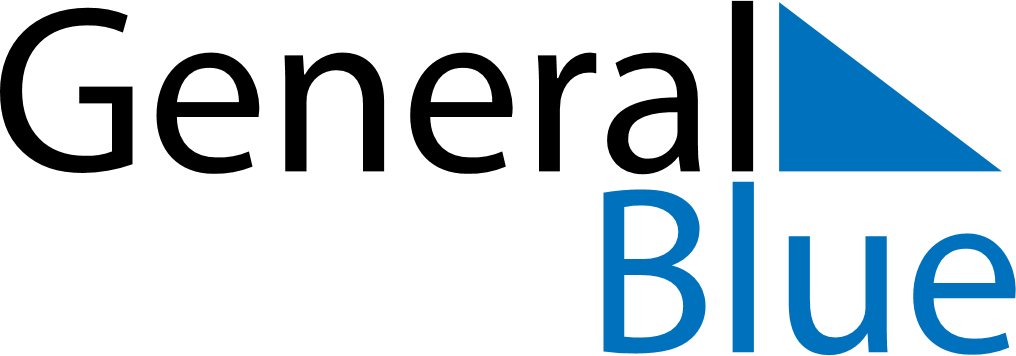 October 2020October 2020October 2020October 2020October 2020October 2020Costa RicaCosta RicaCosta RicaCosta RicaCosta RicaCosta RicaMondayTuesdayWednesdayThursdayFridaySaturdaySunday1234567891011Columbus Day1213141516171819202122232425262728293031NOTES